Mrs. L.A. Ruff, Clerk of the Council, Street Parish Rooms, 6 Leigh Road, Street, Somerset   BA16  0HA                                     Tel.  07539 414205 Email   street.parish@street-pc.gov.uk          Website   www.street-pc.gov.uk 25th February, 2021                                                        PLEASE   NOTE   DATE   AND   TIME                	 Dear Sir/Madam,	 You are summoned to attend an extraordinary meeting of the Street	 Parish Council which will be held virtually using Zoom with remote attendance on TUESDAY 2nd MARCH, 2021 at 7 p.m. for the purpose of transacting the business specified in the following agenda.  The Chair will allow each person who has registered to speak with the Clerk to speak for up to 3 minutes and will firstly explain the procedures of the meeting and that it will be recorded.  Statements received will be read out.  The meeting will be streamed live on YouTube on the Council’s YouTube channelhttps://www.youtube.com/channel/UCiwCtXUydITXA9OpDqQfvIA/videos	 In accordance with standing orders 7 c and d, a member with a	 disclosable pecuniary interest must leave the room during the relevant	 item of business, unless permitted to remain following the grant of a	 dispensation.  Councillors with an interest in relation to any item of business being transacted at a meeting under Appendix B (Other Interests) or where a matter relates to a financial interest of a friend, relative or close associate, may (i) make representations, (ii) answer questions and (iii) give evidence relating to the business being transacted but must thereafter leave the meeting and be placed  in the waiting room, unless permitted to remain following the grant of a dispensation.  At a convenient time the Chair will also give this opportunity to any members of the public wishing to speak on any matter being transacted and present at the meeting.	Yours faithfully,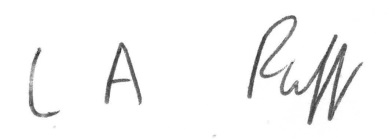 	L.A. Ruff, Clerk of the Council	AGENDA1.	APOLOGIES FOR ABSENCE – acceptance of any reasons offered2.	MINUTESTo approve as a correct record the minutes of the meeting of the Council held on 16th  February, 2021  -  attached   Pages 3 - 9	3.	DECLARATIONS OF INTEREST AND DISPENSATIONS4.	ERECTION OF PETROL FILLING STATION WITH ASSOCIATEDFACILITIES AND ANCILLARY RETAIL PROVISION AT OAKLANDSNURSERY, STREET ROUNDABOUT FOR MR. J. SYMONDS – FULL2021/0249/FUL  A representative of DevComms will be attending to speak on the proposals ofSymonds Estate for this site.5.	POLICY AND FINANCE COMMITTEETo receive the minutes of the meeting on 23rd February, 2021 attached	           Pages 10 - 136.	MATTERS FOR REPORT________________To:    Chair and Members of Street Parish Council	                    STREET PARISH COUNCIL	Meeting of the Council held virtually using Zoom with remote  attendance on 16th February, 2021 at 7.07 p.m.	PRESENT:                   Councillor A. Leafe (Chair of Council) 	                                                                                                Councillors:   P. Birch, R. Boyce, S. Carswell, M. Daniells, D. Drew, D. Goater, D. Knibbs,     L. Mogg, T.W.E. Napper, A. Prior, H. Shearer, N. Smith and L. Wolfers 	IN ATTENDANCE:      L. Ruff – Clerk/RFO				    M. Sandiford – Assistant Clerk Projects Officer				    PCSO E. Cave – Street Beat Team    County Councillor Leyshon    K. Thick – candidate for casual vacancy    Dr. S. Temple155.	MINUTES      The minutes of the extraordinary meeting held on 28th January, 2021 which had been circulated were approved as a correct record and arrangements would be made for them to be signed by the Chair in accordance with current guidance.  156.	MATTERS ARISING	No matters were raised.157.	DECLARATIONS OF INTEREST AND DISPENSATIONSIn accordance with the Code of Conduct Councillors Carswell, Napper and Shearer declared an other interest under Appendix B in any matters relating to the District Council and stated that they would keep an open mind when considering issues at either District or Parish level.  Councillor Napper also declared an interest under Appendix B in any matters relating to the County Council and that he would keep an open mind. Councillor Drew declared an other interest under Appendix B in the Library as she was a Friend of the Library and a representative on theCommunity Library Partnership and Councillor Prior was a volunteer.They did not leave the meeting as no significant decisions were made.Councillor Napper declared an other interest under Append B in CCTV as he was the Council’s representative on the Mendip CCTV Users Group but did not leave the meeting as no significant decision was made.Councillors Boyce, Carswell, Daniells and Mogg declared an other interest under Appendix B in moving the war memorial within Merriman Park and did not leave the meeting as no significant decision was made – the Section 106 agreement had already been considered and decisions made to move forward with it. 158.	MINDFUL EMOTION COACHING/ADVERSE 	CHILDHOOD EXPERIENCES	Dr. S. Temple gave a presentation on the impact of adverse childhood	experiences and her work with emotion coaching for 14 vulnerable 	families in Yeovil and also for PFSAs, health workers and teachingassistants.  The implications on the long term physical and mental wellbeing of adults and especially children due to the pandemic wereconcerning.  Details of the work could be found atwww.emotioncoaching.somerset.gov.ukDetails of the presentation would be circulated to members.  The meeting was adjourned from 7.40 p.m. to 7.45 p.m. to allow a memberof the public to ask a question.  It was agreed to consider this issue.   159.	COMMUNITY POLICE OFFICER	PCSO Cave reported that the Beat Team were helping to support 	people during the pandemic and to raise the morale of the community.	They carried out home visits for PFSAs to make sure children were	all right.	RESOLVED	that the report be noted and discussion on CCTV be taken at the end of	the meeting as a confidential item.160.	PLANNING COMMITTEE	The minutes of the Committee meeting on 19th January were	submittedas circulated with the Mendip Local Plan Part II: Sites and Policies:Consultation on Additional Main Modifications.  Members were reminded that there would be an extraordinary meeting on 2nd March toconsider the application for a petrol filling station and other facilities atOaklands Nursery site.  Councillor Napper would not be attending as he had a personal interest in the application.  Consultation on a modeldesign code was noted.RESOLVEDthat the reports be noted.161.	POLICY AND FINANCE COMMITTEE	The minutes of the meeting on 2nd February 2021 which had been	circulated were submitted and appear as Annex A to these minutes in	the Minute Book.  There would be an additional meeting on 23rd	February to receive presentations on Strode Theatre and a new rail	station in Somerton or Langport.  Any contribution recommended for 	the feasibility study on the rail station could be agreed by the Council 	on 2nd or 16th March.  	The Chair pointed out the experience and many roles which former	Councillor P. Goater had performed for the Council.  Councillor Goater	had recently resigned and other members also paid tribute to him and	asked Councillor D. Goater to pass on the sentiments expressed.	RESOLVED	that the report and recommendations be agreed and consideration be	given at the meeting on 23rd February to appointing a replacement for	P. Goater to operate the Bankline system and be issued with a debit	card.162.	CASUAL VACANCY ON SOUTH WARD	The Clerk submitted a report which had been circulated.  There was 1	candidate who was present.  Councillor D. Goater proposed Katie 	Thick for consideration and this was seconded by Councillor Carswell.	All members voted for the candidate. 	RESOLVED	A.  that Katie Thick be co opted to fill the vacant seat in the South Ward	for the current term of office to May 2023 and that she should sign the	declaration of acceptance of office at or before the next ordinary 	meeting on 16th March	B.  that Katie Thick be appointed to initially serve on the following 	working groups  -  Culture, Christmas, Community Support and Street	Community Library Partnership.163.	HIGHWAYS WORKING GROUP	The ACPO submitted a report which had been circulated.  The initial	success of the bid to the County Council for £55,000 for the cycle path	extension should be known soon.  Councillor Napper was pursuing the	need to repair the road where it had subsided at The Mead near the	roundabout.      	RESOLVED	A.    that the report be agreed and the remaining Section 106 funding 	be used to provide a new bike rack in a location agreed with cyclists	through a post on Facebook and possibly a survey	B.    that the Group would consider having more posts for the speed	indicator devices and possibly buying another SID and funding for this.164.	STREET COMMUNITY LIBRARY PARTNERSHIP	Notes of the meeting on 28th January as circulated were submitted.  A	verbal report was made of a meeting on 11th February with the library	staff.  The Chair, Clerk and other members gave thanks to former	Councillor P. Goater for the massive amount of work he had put into	the project at the Parish Rooms.	RESOLVED	that the reports be agreed and approval given to the re-opening of the	Library from 1st March for 4 hour periods detailed by the Library Service	with no need at present for volunteers subject to Covid rates.165.	CHAIR’S REPORTCouncillor Leafe had emailed his report to councillors.   166.	PARISH PATH LIAISON OFFICERCounty Councillor Leyshon had not seen the PPLO but would make contact with him.167.	BUSINESS ACTION GROUP	Councillor Prior reported that the Group would meet on a regular basis	and agree a plan of action.  The ACPO reported that the survey on	broadband provision was on the website and Facebook and could bepublicised more widely.  People would be made aware of theTruespeed option and that	they sign up as having an interest in this.	Councillor Drew asked if anything was happening regarding the former	Tesco building which had been vacant for a number of years.  	Councillor Napper asked for an update on the alternative site for the	social housing proposed at the cemetery extension and Cranhill Road	car park.  Councillor Leyshon reported that this was being investigated	by the District Council but was complicated.  Access to the site was not	simple and all developments in 2021 were likely to be on hold while a	solution was found to the phosphates issue.  	RESOLVED	A.    that the report be agreed and the owners of the former Tesco sitebe pushed to improve/develop it with the help of the District Council and the local MPB.    that Councillor Leyshon would find out if information was availableon the chemical tests carried out at Cranhill Road car park.168.	MENDIP STRATEGIC TOURISM FORUM	The ACPO reported on current initiatives including that the District 	Council had secured £450,000 Active Travel funding for various 	schemes.  The District Council was offering free silver membership for	21 businesses in each town on the Visit Somerset website.  There	would be a Visit Street section with text and images provided by the	Parish Council.  Training would be given so that councils could manage	the site themselves.  Councillor Carswell reported on a Walkers 	Welcome app used by Frome Town Council and a Fiver Fest where	businesses offered £5 or 5% off for a week.	RESOLVED	that the ACPO in consultation with the Business Action Group be given	delegated authority to circulate a letter inviting businesses to take up 	the Visit Somerset membership including the Mullions, Wessex Hotel,	Strode Theatre, Greenbank Pool and independents and to agree text	and images for the Street section. 169.	CHAIR UPDATES	No reports were made.170.	CORRESPONDENCE/MINOR MATTERS	The Clerk had submitted a report which had been circulated.  	RESOLVEDA.    that the report be agreed, the Data Protection Policy be approvedand it be agreed that the Council does not need to appoint a DataProtection Officer as it is not handling high volumes of personal dataand, that in the event of a data security breach, the services ofWinckworth Sherwood be engaged to assist as necessaryB.    that in accordance with Standing Order 22 a authority be given toexecute the Section 106 agreement as circulated for the relocation ofthe war memorial within Merriman Park – this to be signed by the Chairand Vice Chair or any 2 councillors and witnessed by the Clerk as theProper Officer.171.	REPORT FROM COUNTY AND DISTRICT COUNCILLORS	AND REPRESENTATIVES ON OUTSIDE BODIESCouncillor Shearer reported that she would share a report setting out what the District Council was doing and that the Police and Crime Panel had vetoed the proposed precept increase and was to consider a new reduced proposal.Councillor Napper reported that around 750 County Council employeeshad been deployed to work on Covid measures and so some serviceswere very depleted.  Councillor Carswell reported that the EconomicDevelopment Team were dealing with grants for businesses.  Staff were also working at the Bath and West vaccination centre and some other work was not being done as a result.  Councillor Leyshon gavedetails of the many work days lost by Somerset Waste Partnership dueto illness and the need to self isolate.  There would also be elections toorganise in May and the Census to assist with in March.172.	ACCOUNTS FOR PAYMENT	The latest bank reconciliations for all accounts at 31st January, 2021had been prepared successfully and sent to all members with the monthly income and expenditure by account report, the final report ofreceipts and payments for January, schedule of earmarked reservesand a consolidated summary.	RESOLVED	that the report and schedule of payments as circulated be approved and initialled by the Chair and the income and expenditure by accountreport at 31st January, 2021 be noted and the schedule of receiptsand payments for February be attached as Annex B to the minutes inthe Minute Book in order to publish payments of £500 or more.173.	MATTERS FOR REPORT	The Clerk reported that the Annual Parish Meeting was normally held	between 1st March and 1st June and could not be a remote meeting.  It	would not be held in March and a decision was awaited on whether the	current regulations on holding remote meetings would be extended	beyond 7th May.  Members were happy for the Merriman Park Group to	do a presentation on the Park in March and to discuss the bandstand.174.	EXCLUSION OF PRESS AND PUBLIC	RESOLVED	that in accordance with the Public Bodies (Admission to Meetings) Act	1960 as amended by the Openness of Local Government Bodies	Regulations 2014, the press and public be excluded from the meeting 	for the following items as they involved confidential staffing and CCTV	monitoring information.175.	PENSION TRANSFER	The Clerk submitted a confidential report which had been circulated	to members only.	RESOLVED	that M. Sandiford be permitted to transfer his previous benefits into	the Council’s LGPS scheme.176.	CCTV	A confidential discussion took place on CCTV monitoring in Mendip.	RESOLVED	that a confidential meeting be arranged between representatives of	the Police, District Council and Town Councils to consider options anddecide the best way	forward in respect of CCTV and, Landsec beapproached about the possible linking into their system.  	The meeting ended at 9.30 p.m.	Councillor Wolfers left at 8.13 p.m.	Councillor Knibbs left at 8.18 p.m.	                                 STREET PARISH COUNCIL	Meeting of the Policy and Finance Committee held virtually using Zoomwith remote attendance on 23rd February, 2021 at 7 p.m.	PRESENT:              Councillor A. Prior (Chair)                                            Councillors:  S. Carswell, M. Daniells, L. Mogg and				N. Smith 	PRESENT BY	Councillors:  P. Birch, A. Leafe (Chair of Council) 				and T.W.E. Napper	IN ATTENDANCE:	Mrs. L.A. Ruff – Clerk/RFO				R. Peters, Manager of Strode Theatre				P. Edge, Chair of Langport Transport Group	APOLOGIES:	Councillors D. Knibbs and H. Shearer – anothermeeting/engagement – reasons accepted22.	ELECTION OF VICE-CHAIR	RESOLVED	that Councillor Daniells be elected as Vice-Chair of the Committee until	the annual Council meeting in May.23.	MINUTES	The minutes of the meeting of the Committee held on 2nd February,	2021 which had been circulated, were approved as a correct record	and arrangements made for them to be signed by the Chair inaccordance with current guidance.  24.	DECLARATIONS OF INTEREST AND DISPENSATIONS	In accordance with the Code of Conduct Councillors Carswell andNapper declared an other interest under Appendix B as they weremembers of Mendip District Council and that they would keep an openmind when considering matters at either parish or district level.Councillor Napper declared an other interest under Appendix B as hewas a member of Somerset County Council and that he would keep anopen mind when considering matters at parish or county level.  25.	STRODE THEATRE	As previously agreed R. Peters, manager of Strode Theatre gave a	presentation on future plans.  The grant of £20,000 in 2021/22 had 	already been agreed.  The vision following consultation was for the	community to be educated, entertained and inspired.  He explained 	how the business model for the Theatre would change and the various	ways in which the necessary funding would be secured.  Under the	recent Covid announcement the earliest that it could re-open would be	17th May and he would keep the Council updated on plans.  The Chair	stated that the proposals were in line with the work of the Council in	linking all kinds of organisations in Street together to think outside the	box and expand what they could offer to Street life.  	In answer to queries R. Peters reported that he was working with staff	at the College to make both organisations more attractive to the bodies	which gave out larger grants.  He was also planning to organise joint	events with facilities such as the Crispin Hall and Greenbank Pool with	both organisations gaining income.  This would be greater if costs 	could be met by a sponsor.   	RESOLVED 	that the report be approved and details of the clerks of surrounding 	local councils and other potential partners be sent to the Manager.26.	NEW RAILWAY STATION	P. Edge, Chair of Langport Transport Group gave a presentation on the	project to open a new railway station on the existing line in the 	Langport – Somerton area.  The feasibility study needed to consider 	potential sites and take the scheme forward would cost around £60,000with the Department of Transport funding 75% and the remaining£15,000 to be raised locally.  The station would form part of the Taunton to Reading line linking with Castle Cary, Bruton and new stations at Cullompton, Wellington and Devizes.  Timetabling would need to be considered very carefully.  The area was poorly served by rail compared to the rest of the Country and there was a lack ofconnectivity in the region.  Somerton Town Council had agreed to give£3,000 and more could be requested.  Langport had agreed a minimum of £500 but had pledged £3,000 in 2015.  South SomersetDistrict Council and other councils would be asked to contribute.  Thesite at Somerton would be accessed from Riksey Lane and the car park would be built on land owned by Network Rail.It was acknowledged that Somerton was closer to Street than Langportand therefore preferable but that the feasibility study needed to look atseveral options.  Councillor Carswell stated that Mendip District Councilmight contribute through the economic development budget as this wasalso a green initiative.  P. Edge was looking to apply to the CountyCouncil climate emergency fund and the Charter of Green Parish Councils.  Private individuals and local organisations might also beapproached.  It was acknowledged that the two drawbacks to the scheme were increased traffic and higher house prices which wouldmake it more difficult for young people to get on the property ladder.  Aone way system had recently been introduced in Somerton whichwould help with traffic to some extent.  A new station would boost thelocal economy and there would be potential for workers of all ages totravel further away to better paid employment.The new station if approved would cost around £8 million and this would be financed by the Department of Transport and Network Rail. 	RESOLVED 	that P. Edge would contact the Clerk regarding a request for funding	towards the scheme and a letter of support for it would be sent at a 	later date.27.	ACCOUNTS SYSTEM	Following the resignation of P. Goater Councillor Mogg had agreed to	operate the Bankline system and to be issued with a debit card.	RESOLVED TO RECOMMEND	that Councillor Mogg be appointed to operate the Bankline system with	Councillor Daniells, the Clerk and ACPO and to be issued with a 	Council debit card.28.	ALTERATION OF PARISH ROOMS	The Clerk submitted the final report of costs, savings and contribution	from Somerset County Council to the project for information.  A copy	had been circulated.  Councillor Leafe stated that the Council had	saved the Library and it was important that it was well used and 	reached out into the community in a similar way as the Theatre.	Councillor Daniells thanked the Clerk for identifying several payments	which the County Council had duplicated resulting in the grant being	increased by around £1,300 for the Council.	RESOLVED	A.    that the report be approved and publicised on the website and	Facebook with a narrative explaining what the facility could offer to the	community and the potential to gain income from hiring out rooms	B.    that a grant writer specialising in digital community engagement be	invited to speak at a meeting of the Committee on what they could offer	to the Council.	The meeting ended at 9 p.m.